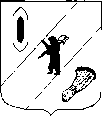 АДМИНИСТРАЦИЯ  ГАВРИЛОВ-ЯМСКОГОМУНИЦИПАЛЬНОГО  РАЙОНАПОСТАНОВЛЕНИЕ   .  .2020  № Об утверждении Положения об организации транспортного обслуживания населения на муниципальных маршрутах регулярных перевозок пассажиров автомобильным транспортом между поселениями в границах Гаврилов-Ямского муниципального районаВ целях обеспечения транспортного обслуживания населения, в соответствии с Федеральными законами от 06.10.2003 № 131-ФЗ «Об общих принципах организации местного самоуправления в Российской Федерации», от 13.07.2015 № 220-ФЗ «Об организации регулярных перевозок пассажиров и багажа автомобильным транспортом и  городским наземным электрическим транспортом в Российской Федерации и о внесении изменений в отдельные законодательные акты Российской Федерации», руководствуясь статьей 26 Устава Гаврилов-Ямского муниципального района Ярославской области, АДМИНИСТРАЦИЯ МУНИЦИПАЛЬНОГО РАЙОНА ПОСТАНОВЛЕТ:          1. Утвердить Положение об организации транспортного обслуживания населения на муниципальных маршрутах регулярных перевозок пассажиров автомобильным транспортом между поселениями в границах Гаврилов-Ямского муниципального района (Приложение).          2.   Признать утратившим силу постановление Администрации Гаврилов-Ямского муниципального района от 21.12.2015 № 1456 «Об утверждении Порядка ведения Реестра муниципальных маршрутов регулярных перевозок на территории Гаврилов-Ямского муниципального района».          3. Контроль за исполнения постановления возложить на заместителя Главы Администрации муниципального района Таганова В.Н.4. Постановление опубликовать в районной массовой газете «Гаврилов-Ямский Вестник» и разместить на официальном сайте Администрации Гаврилов-Ямского муниципального района.5. Постановление вступает в силу с момента официального опубликования. Глава Администрациимуниципального района						            А.А. КомаровПриложение  к постановлению Администрации муниципального районаот     .  .2020  №     Положение об организации транспортного обслуживания населения на муниципальных маршрутах регулярных перевозок пассажиров автомобильным транспортом между поселениями в границах Гаврилов-Ямского муниципального района1. Общие положения.1.1. Настоящее Положение регулирует отношения в сфере организации транспортного обслуживания населения на муниципальных маршрутах регулярных перевозок пассажиров автомобильным транспортом между поселениями в границах Гаврилов-Ямского муниципального района (далее - Положение).    Основными целями организации транспортного обслуживания населения являются:  -  создание условий для предоставления транспортных услуг населению и организация транспортного обслуживания населения на территории Гаврилов-Ямского муниципального района, отвечающих требованиям безопасности;   - установление системы правовых норм и социальных основ, осуществляющих правовое регулирование взаимоотношений в области транспортного обслуживания населения;   -   повышение уровня качества транспортных услуг;   - обеспечение устойчивого функционирования системы транспортного обслуживания населения;   - защита прав и законных интересов ответственных перевозчиков и потребителей транспортных услуг.1.2. Для целей настоящего Положения используются следующие понятия и определения:- транспортное обслуживание населения - обеспечение удовлетворения потребностей населения в услугах автомобильного транспорта общего пользования, отвечающих требованиям безопасности;- организация транспортного обслуживания населения - комплекс мероприятий нормативно-правового, экономического и организационно-распорядительного характера, реализуемых органами местного самоуправления Гаврилов-Ямского муниципального района в соответствии с настоящим Положением и перевозчиками в целях удовлетворения потребностей населения в регулярных перевозках пассажиров автомобильным транспортом;- уполномоченный орган – Администрация Гаврилов-Ямского муниципального района (в лице Управления жилищно-коммунального хозяйства, капитального строительства и природопользования Администрации Гаврилов-Ямского муниципального района) уполномоченная настоящим Положением на осуществление функций по организации регулярных перевозок пассажиров автомобильным транспортом по муниципальным маршрутам регулярных перевозок между поселениями в границах Гаврилов-Ямского муниципального района;- маршрут - путь следования транспортного средства между пунктами отправления и назначения;- муниципальный маршрут регулярных перевозок - маршрут регулярных перевозок пассажиров автомобильным транспортом  между поселениями в границах Гаврилов-Ямского муниципального района;- установление маршрута - включение маршрута в Реестр муниципальных маршрутов регулярных перевозок;- отмена маршрута - исключение маршрута из Реестра муниципальных маршрутов регулярных перевозок;- изменение маршрута - изменение пути следования транспортных средств по определенному муниципальному маршруту регулярных перевозок;- комиссия по безопасности дорожного движения - постоянно действующая комиссия при Администрации Гаврилов-Ямского муниципального района, уполномоченная на рассмотрение вопросов о возможности установления, изменения или необходимости отмены маршрута;- регулярные перевозки по регулируемым тарифам - регулярные перевозки, осуществляемые с применением тарифа, установленного уполномоченным органом государственной власти Ярославской области с предоставлением всех льгот на проезд, утвержденных в установленном порядке;- договор перевозки пассажиров - публичный договор между перевозчиком и пассажиром на перевозку, осуществляемую транспортом общего пользования, заключение которого удостоверяется билетом;- перевозчик - юридическое лицо, индивидуальный предприниматель, принявшие на себя по договору перевозки пассажира, договору перевозки груза обязанность перевезти пассажира и доставить багаж, а также перевезти вверенный грузоотправителем груз в пункт назначения и выдать багаж, груз управомоченному на их получение лицу;- пассажир - физическое лицо, заключившее договор перевозки пассажира, или физическое лицо, в целях перевозки которого заключен договор фрахтования транспортного средства;- ручная кладь - вещи пассажира, которые перевозятся пассажиром с собой в транспортном средстве и сохранность которых при перевозке обеспечивается пассажиром;- расписание - график, устанавливающий время или интервалы прибытия транспортных средств в остановочный пункт либо отправления транспортных средств от остановочного пункта;- объекты транспортной инфраструктуры - сооружения, производственно-технологические комплексы, предназначенные для обслуживания пассажиров, фрахтователей, грузоотправителей, грузополучателей, перевозчиков и фрахтовщиков, а также для обеспечения работы транспортных средств;- остановочный пункт - место остановки транспортных средств по маршруту регулярных перевозок, оборудованное для посадки, высадки пассажиров и ожидания транспортных средств;- паспорт маршрута регулярных перевозок - документ, включающий в себя сведения о маршруте регулярных перевозок и сведения о перевозках по данному маршруту;- схема маршрута - графическое и текстовое описание маршрута регулярных перевозок с указанием опасных для движения участков;- карта маршрута регулярных перевозок - документ, содержащий сведения о маршруте регулярных перевозок и транспортном средстве, которое допускается использовать для перевозок по данному маршруту. выданный организатором перевозок перевозчику на срок действия муниципального контракта;- реестр муниципальных маршрутов регулярных перевозок – перечень маршрутов регулярных перевозок, пролегающих по территории Гаврилов-Ямского муниципального района и содержащий информацию о маршрутах регулярных перевозок;-  документ планирования регулярных перевозок - нормативный правовой акт администрации Гаврилов-Ямского муниципального района, устанавливающий перечень мероприятий по развитию регулярных перевозок;- паспорт маршрута регулярных перевозок – документ, включающий в себя сведения о маршруте перевозок и сведения о перевозках по данному маршруту.Остальные понятия, применяемые в настоящем Положении, используются в соответствии с понятиями, установленными Федеральными законами от 09.02.2007 № 16-ФЗ "О транспортной безопасности", от 08.11.2007 № 259-ФЗ "Устав автомобильного транспорта и городского наземного электрического транспорта", от 13.07.2015 № 220-ФЗ «Об организации регулярных перевозок пассажиров и багажа автомобильным транспортом и  городским наземным электрическим транспортом в Российской Федерации и о внесении изменений в отдельные законодательные акты Российской Федерации». 2. Полномочия Уполномоченного органа. 2.1. К полномочиям Уполномоченного органа относятся:       - принятие нормативных правовых актов в сфере организации транспортного обслуживания населения, контроль за их исполнением;       - определение порядка установления, изменения и отмены муниципальных маршрутов регулярных перевозок автомобильным транспортом;      - принятие в установленном порядке решений об установлении, изменении, отмены муниципальных маршрутов регулярных перевозок;      - правовое регулирование вопросов организации транспортного обслуживания населения;      - подготовка документа планирования регулярных перевозок и внесение изменений в документ планирования регулярных перевозок;      - формирование, ведение и утверждение реестра муниципальных маршрутов регулярных перевозок (далее – Реестр);      - утверждение расписаний (изменений в расписания) движения на муниципальных маршрутах регулярных перевозок;      - взаимодействие с органами исполнительной и законодательной власти Ярославской области, организациями и индивидуальными предпринимателями по вопросам транспортного обслуживания населения;     - рассмотрение жалоб, обращений и предложений физических и юридических лиц по вопросам создания условий для предоставления транспортных услуг населению и организации транспортного обслуживания населения на территории Гаврилов-Ямского муниципального района;      - разработка и утверждение планов мероприятий (дорожные карты) по повышению значений показателей доступности для пассажиров из числа инвалидов объектов, транспортных средств и предоставляемых услуг в соответствии с Правилами разработки органами исполнительной власти, органами исполнительной власти субъектов Российской Федерации, органами местного самоуправления мероприятий по повышению значений показателей доступности для инвалидов объектов и услуг в установленных сферах деятельности, утвержденными постановлением Правительства Российской Федерации от 17 июня 2015 г. № 599;      - установление шкалы для оценки критериев, предусмотренных частью 3 статьи 24 Федерального закона от 13.07.2015 № 220-ФЗ "Об организации регулярных перевозок пассажиров и багажа автомобильным транспортом и городским наземным электрическим транспортом в Российской Федерации и о внесении изменений в отдельные законодательные акты Российской Федерации";     - осуществление информирования населения об организации муниципальных маршрутов регулярных перевозок, о выполняемых на них перевозках, о перевозчиках и других сведениях, необходимых потребителям транспортных услуг на территории Гаврилов-Ямского муниципального района»;      - осуществление функций муниципального заказчика при заключении муниципальных контрактов на выполнение работ, связанных с осуществлением регулярных перевозок по регулируемым тарифам в порядке, установленном законодательством Российской Федерации о контрактной системе в сфере закупок товаров, работ, услуг для обеспечения государственных и муниципальных нужд, с учетом положений Федерального закона от 13.07.2015 № 220-ФЗ;      - организация и проведение конкурсов на право получения свидетельства об осуществлении перевозок по одному или нескольким муниципальным маршрутам регулярных перевозок по нерегулируемым тарифам;     - разработка муниципальных программ Администрации муниципального района в сфере организации транспортного обслуживания населения и организация проведения мероприятий по реализации таких программ;     - предоставление сведений о работе автобусов по маршрутам регулярных перевозок в территориальный орган Федеральной службы государственной статистики по Ярославской области;     - составление, утверждение и выдача карты маршрута регулярных перевозок на каждое транспортное средство, осуществляющее регулярные перевозки пассажиров по муниципальным маршрутам регулярных перевозок, в соответствии с муниципальным контрактом, заключенным перевозчиком с организатором перевозок;        - выдача свидетельства об осуществлении перевозок по муниципальным маршрутам регулярных перевозок по нерегулируемым тарифам;     - организация и осуществление контроля за исполнением муниципальных контрактов на выполнение работ, связанных с осуществлением регулярных перевозок по регулируемым тарифам;     - сбор информации о состоянии обслуживания пассажиров транспортом общего пользования и работы перевозчиков на муниципальных маршрутах регулярных перевозок, а также о нарушениях, допускаемых перевозчиками в период работы;     - принятие в рамках имеющихся полномочий мер к перевозчикам в целях устранения ими нарушений требований законодательства и муниципальных правовых актов в сфере транспортного обслуживания населения;    - ведение паспортов маршрутов регулярных перевозок, разрабатываемых перевозчиком, после заключения муниципального контракта;    - иные полномочия в соответствии с действующим законодательством и Уставом Гаврилов-Ямского муниципального района.3. Организация регулярных перевозок по регулируемым тарифам.В целях обеспечения доступности транспортных услуг для населения Уполномоченный орган устанавливает муниципальные маршруты регулярных перевозок для осуществления регулярных перевозок по регулируемым тарифам.3.1. Уполномоченный орган выдает на срок действия муниципального контракта карты маршрута регулярных перевозок в соответствии с максимальным количеством транспортных средств, необходимых для исполнения соответствующего муниципального контракта.3.2. Регулируемые тарифы на перевозки по муниципальным маршрутам регулярных перевозок устанавливаются уполномоченным органом исполнительной власти Ярославской области в области регулирования тарифов.3.3. Привлечение перевозчиков к выполнению регулярных перевозок на муниципальных маршрутах регулярных перевозок по регулируемым тарифам осуществляется на основании муниципальных контрактов на выполнение работ, связанных с осуществлением регулярных перевозок по регулируемым тарифам на муниципальных маршрутах регулярных перевозок, заключенным в порядке, установленном Федеральным законом от 05.04.2013 № 44-ФЗ "О контрактной системе в сфере закупок товаров, работ, услуг для обеспечения государственных и муниципальных нужд", с учетом положений Федерального закона от 13.07.2015 № 220-ФЗ "Об организации регулярных перевозок пассажиров и багажа автомобильным транспортом и городским наземным электрическим транспортом в Российской Федерации и о внесении изменений в отдельные законодательные акты Российской Федерации".3.4. Исполнители работ - перевозчики, заключившие муниципальный контракт на выполнение работ, связанных с осуществлением регулярных перевозок по регулируемым тарифам на муниципальных маршрутах, непосредственно осуществляют перевозку пассажиров транспортом общего пользования на муниципальных маршрутах, обеспечивают безопасность движения и выполнение пассажирских перевозок в соответствии с Уставом автомобильного транспорта и городского наземного электрического транспорта, Правилами перевозок пассажиров и багажа автомобильным транспортом и городским наземным электрическим транспортом, иными правовыми актами, регулирующими правоотношения в сфере пассажирских перевозок, и условиями договора о транспортном обслуживании населения на маршрутах регулярных перевозок.Исполнители работ - перевозчики не вправе привлекать иных перевозчиков к осуществлению перевозки пассажиров транспортом общего пользования на муниципальных маршрутах, в отношении которых им выданы карты маршрутов регулярных перевозок.3.5. Контроль за соблюдением перевозчиками требований, установленных настоящим Положением, в соответствии с законодательством осуществляет Уполномоченный орган в пределах своих полномочий.4. Организация регулярных перевозок по нерегулируемым тарифам.4.1. Организация регулярных перевозок по нерегулируемым тарифам осуществляется с применением тарифов, установленных перевозчиками.4.2. Право осуществления регулярных перевозок по нерегулируемым тарифам по муниципальному маршруту регулярных перевозок подтверждается свидетельством об осуществлении перевозок по соответствующему маршруту регулярных перевозок и картами соответствующего маршрута регулярных перевозок.4.3. Карта муниципального маршрута регулярных перевозок выдается на каждое транспортное средство, используемое для регулярных перевозок по соответствующему маршруту. Количество таких карт должно соответствовать максимальному количеству транспортных средств, указанному в Реестре муниципальных маршрутов регулярных перевозок в отношении этого маршрута.4.4. Выдача свидетельства об осуществлении перевозок по муниципальному маршруту регулярных перевозок и карт муниципального маршрута по нерегулируемым тарифам4.4.1. Свидетельство об осуществлении перевозок по муниципальному маршруту регулярных перевозок и карты муниципального маршрута выдаются Уполномоченным органом.4.4.2. Свидетельства об осуществлении перевозок по муниципальному маршруту регулярных перевозок и карты соответствующего маршрута выдаются по результатам открытого конкурса на право осуществления перевозок (далее - открытый конкурс) в порядке, установленном Федеральным законом от 13.07.2015 № 220-ФЗ "Об организации регулярных перевозок пассажиров и багажа автомобильным транспортом и городским наземным электрическим транспортом в Российской Федерации и о внесении изменений в отдельные законодательные акты Российской Федерации".4.4.3. Без проведения открытого конкурса свидетельство об осуществлении перевозок по муниципальному маршруту регулярных перевозок и карты муниципального маршрута выдаются в случае, если они предназначены для осуществления регулярных перевозок:- если потребность в регулярных перевозках на маршруте (маршрутах) регулярных перевозок обусловлена обстоятельствами, носящими чрезвычайный характер (вследствие обстоятельств непреодолимой силы);- неисполнения исполнителем работ - перевозчиком условий муниципального контракта, включая отказ от исполнения данного муниципального контракта и (или) его досрочное расторжение в порядке, установленном Федеральным законом от 05.04.2013 № 44-ФЗ "О контрактной системе в сфере закупок товаров, работ, услуг для обеспечения государственных и муниципальных нужд";- аннулирования действия лицензии, выданной исполнителю работ - перевозчику, и (или) иного установленного законодательством Российской Федерации документа, дающего перевозчику право на осуществление регулярных перевозок на конкретном муниципальном маршруте в соответствии с муниципальным контрактом;- приостановления действия лицензии, выданной исполнителю работ - перевозчику, и (или) иного установленного законодательством Российской Федерации документа, дающего перевозчику право на осуществление регулярных перевозок на конкретном муниципальном маршруте в соответствии с муниципальным контрактом;- если открытый конкурс на выполнение работ, связанных с осуществлением регулярных перевозок по регулируемым тарифам на муниципальных маршрутах признан несостоявшимся.4.4.4. Без проведения открытого конкурса свидетельство об осуществлении перевозок по маршруту регулярных перевозок и карты маршрута регулярных перевозок выдаются один раз на срок, который не может превышать 180 дней, в день наступления обстоятельств, которые явились основанием для их выдачи.5. Порядок оформления, переоформления карты маршрута регулярных перевозок.5.1. Карта маршрута регулярных перевозок оформляется на бланке или в форме электронной карты, утвержденной приказом Министерства транспорта Российской Федерации.5.2. Бланк карты маршрута регулярных перевозок является документом строгой отчетности, защищенным от подделки.5.3. Карта маршрута оформляется на бланках, в которых указываются сведения в соответствии с требованиями Федерального закона от 13.07.2015 № 220-ФЗ "Об организации регулярных перевозок пассажиров и багажа автомобильным транспортом и городским наземным электрическим транспортом в Российской Федерации и о внесении изменений в отдельные законодательные акты Российской Федерации" и выдаются уполномоченным органом.5.4. Карта маршрута регулярных перевозок, выданная юридическому лицу, индивидуальному предпринимателю или одному из участников договора простого товарищества, подлежит переоформлению в случае продления срока ее действия, изменения в установленном порядке класса или характеристик транспортного средства, реорганизации юридического лица в форме преобразования, изменения его наименования, адреса места нахождения, а также в случае изменения места жительства индивидуального предпринимателя.5.5. Переоформление карты маршрута регулярных перевозок осуществляется уполномоченным органом в течение пяти дней со дня обращения с соответствующим заявлением юридического лица, индивидуального предпринимателя или уполномоченного участника простого товарищества, которым выдана данная карта.6. Прекращение или приостановление действия свидетельства об осуществлении перевозок по маршруту регулярных перевозок и карт маршрута регулярных перевозок.6.1. Уполномоченный орган прекращает действие выданного свидетельства об осуществлении перевозок по маршруту регулярных перевозок при наличии хотя бы одного из обстоятельств, указанных в статье 29 Федерального закона от 13.07.2015 № 220-ФЗ "Об организации регулярных перевозок пассажиров и багажа автомобильным транспортом и городским наземным электрическим транспортом в Российской Федерации и о внесении изменений в отдельные законодательные акты Российской Федерации".7. Порядок пользования объектом транспортной инфраструктуры, стоянка транспортного средства в ночное время.7.1. Порядок пользования объектом транспортной инфраструктуры:- владелец объекта транспортной инфраструктуры не вправе отказать в пользовании услугами, оказываемыми на данном объекте, юридическому лицу, индивидуальному предпринимателю, участникам договора простого товарищества, получившим в установленном настоящим Положением порядке право осуществлять регулярные перевозки по маршруту, в состав которого включен данный объект;- условия пользования услугами, оказываемыми на объекте транспортной инфраструктуры, устанавливаются едиными для юридических лиц, индивидуальных предпринимателей, участников договора простого товарищества, осуществляющих регулярные перевозки по соответствующему маршруту, в состав которого включен данный объект;- пользование платными услугами, оказываемыми на объекте транспортной инфраструктуры, осуществляется на основании договора, заключенного владельцем данного объекта с юридическим лицом, индивидуальным предпринимателем или уполномоченным участником договора простого товарищества, которым предоставлено право осуществлять регулярные перевозки по маршруту, в состав которого включен данный объект (далее - договор оказания услуг).7.2. Владельцу объекта транспортной инфраструктуры запрещается:- навязывать указанным лицам платные услуги, в которых они не заинтересованы;- взимать плату за пользование элементами обустройства автомобильных дорог.7.3. Стоянка транспортного средства, используемого для осуществления регулярных перевозок, в ночное время:- в отсутствие водителя стоянка транспортного средства, используемого для осуществления регулярных перевозок, с двадцати двух часов вечера до шести часов утра должна осуществляться на парковках, соответствующих требованиям, установленным федеральным органом исполнительной власти, осуществляющим функции по выработке государственной политики и нормативно-правовому регулированию в сфере транспорта.8. Установление, изменение, отмена муниципального маршрута регулярных перевозок.8.1. Решение об установлении, изменении или отмене муниципальных маршрутов принимается Уполномоченным органом.8.2. Муниципальный маршрут устанавливается при условии пропускной способности дорог, вместимости остановочных пунктов, автовокзалов, площадок для отстоя транспортных средств и соответствующего расписания установленным нормам.8.3. Отправление (прибытие) автобусов муниципальных маршрутов производится с автовокзалов, автостанций, кассово-диспетчерских  и остановочных пунктов.8.4. Комиссия по безопасности дорожного движения. 8.4.1. Для рассмотрения вопросов о целесообразности установления новых муниципальных маршрутов, выработки экспертных заключений по изменению или отмене действующих маршрутов создана комиссия по безопасности дорожного движения (далее - комиссия).8.4.2. В состав комиссии входят председатель комиссии, заместитель председателя комиссии, секретарь комиссии и члены комиссии. Персональный состав комиссии утверждается постановлением Администрации муниципального района.8.4.3. Заседание комиссии считается правомочным, если на нем присутствует не менее половины членов комиссии. Решение принимается простым большинством голосов. При равенстве голосов голос председательствующего считается решающим. Заседания комиссии проводятся в соответствии с планами работ, утверждаемыми председателем комиссии.8.5. Установление и изменение муниципальных маршрутов.8.5.1. Установление и изменение муниципальных маршрутов осуществляется по предложению Администрации муниципального района, а также любых юридических и физических лиц.8.5.2. Юридические и физические лица, инициирующие установление или изменение муниципального маршрута, представляют в Уполномоченный орган обращение об установлении или изменении муниципального маршрута (далее – обращение).8.5.3. В целях подготовки решения комиссии о целесообразности и возможности установления или изменения муниципального маршрута комиссия или рабочая группа созданная комиссией организует обследование маршрута. По результатам обследования комиссия или рабочая группа составляет акт обследования дорожных условий и заключение о прогнозируемом пассажиропотоке на маршруте в срок, не превышающий 20 дней со дня поступления обращения. В случае технической невозможности проведения обследования дорожных условий (наличия снега и льда, способных исказить результаты обследования, паводок и прочее) обследование проводиться в течение 10 рабочих дней со дня наступления благоприятных для проведения обследования условий. По результатам обследования комиссия или рабочая группа составляет акт обследования дорожных условий и заключение о прогнозируемом пассажиропотоке на маршруте в срок, не превышающий 5 дней со дня проведения обследования.8.5.4. Комиссия рассматривает обращение и составленные документы на очередном заседании. Результаты рассмотрения оформляются протоколом, в котором отражаются рекомендации комиссии или рабочей группы по установлению или изменению муниципального маршрута. Протокол направляется в Уполномоченный орган в течение 3 рабочих дней с даты проведения заседания комиссии.8.5.5. Решение об установлении или изменении муниципального маршрута утверждается постановлением Администрации муниципального района, после чего маршрут подлежит регистрации в Реестре муниципальных маршрутов регулярных перевозок на территории Гаврилов-Ямского муниципального района в срок, не превышающий 20 дней со дня получения протокола заседания. 8.5.6. В решении об установлении муниципального маршрута указываются:- регистрационный номер муниципального маршрута в Реестре;-порядковый номер муниципального маршрута, присвоенный Уполномоченным органом; - наименование маршрута регулярных перевозок в виде наименований начального остановочного пункта и конечного остановочного пункта по маршруту регулярных перевозок или в виде наименований поселений, в границах которых расположены начальный остановочный пункт и конечный остановочный пункт по данному маршруту;- наименования промежуточных остановочных пунктов по маршруту регулярных перевозок или наименования поселений, в границах которых расположены промежуточные остановочные пункты;- наименования улиц, автомобильных дорог, по которым предполагается движение транспортных средств между остановочными пунктами по маршруту регулярных перевозок;- протяженность маршрута регулярных перевозок;- порядок посадки и высадки пассажиров (только в установленных остановочных пунктах или, если это не запрещено Федеральным законом от 13 июля 2015 года № 220-ФЗ «Об организации регулярных перевозок пассажиров и багажа автомобильным транспортом и городским наземным электрическим транспортом в Российской Федерации и о внесении изменений в отдельные законодательные акты Российской Федерации», в любом не запрещенном правилами дорожного движения месте по маршруту регулярных перевозок);- вид регулярных перевозок;- виды транспортных средств и классы транспортных средств, которые используются для перевозок по маршруту регулярных перевозок, максимальное количество транспортных средств каждого класса;- экологические характеристики транспортных средств, которые используются для перевозок по маршруту регулярных перевозок;- планируемое расписание;- дата начала осуществления перевозок.8.5.7. В решении об изменении муниципального маршрута указывается информация об изменении сведений, предусмотренных пунктом 8.5.6. данного Положения.8.5.8. Сведения об установленном или измененном муниципальном маршруте, предусмотренные абзацами вторым – одиннадцатым подпункта 8.5.6. данного  Положения, подлежат включению в Реестр в течение 10 дней со дня принятия решения. Муниципальный маршрут считается установленным или измененным со дня включения указанных сведений в Реестр. 8.5.9. Уполномоченный орган отказывает в установлении или изменении муниципального маршрута в случае, если:- в заявлении указаны недостоверные сведения;- данный маршрут (его изменения) не соответствует (ют) требованиям, установленным Правилами обеспечения безопасности перевозок пассажиров и грузов автомобильным транспортом и городским наземным электрическим транспортом, утвержденными приказом Министерства транспорта Российской Федерации  от 15 января 2014 года № 7 «Об утверждении Правил обеспечения безопасности перевозок пассажиров и грузов автомобильным транспортом и городским наземным электрическим транспортом и Перечня мероприятий по подготовке работников юридических лиц и индивидуальных предпринимателей, осуществляющих перевозки автомобильным транспортом и городским наземным электрическим транспортом, к безопасной работе и транспортных средств к безопасной эксплуатации»;-  техническое состояние улиц и автомобильных дорог, по которым проходит данный маршрут, и размещенных на них искусственных сооружений не соответствует максимальным полной массе и (или) габаритам транспортных средств, которые предлагается использовать для осуществления регулярных перевозок по маршруту;- отсутствует потребность в регулярных перевозках пассажиров и багажа по предлагаемому маршруту (отсутствие устойчивого пассажиропотока);- недостаточность средств в бюджете Гаврилов-Ямского муниципального района, необходимых для установления (изменения) данного маршрута.8.5.10. В случае принятия решения об отказе в установлении, изменении муниципального маршрута Уполномоченный орган направляет инициатору уведомление с обоснованием причин отказа в течение 10 дней со дня получения протокола заседания комиссии. 8.5.11. В случаях, предусмотренных абзацем вторым пункта 8.5.9. данного  Положения, вопрос об установлении или изменении муниципального маршрута на рассмотрение комиссии не выносится. Уполномоченный орган принимает решение об отказе в установлении, изменении муниципального маршрута на основании отрицательных результатов обследования дорожных условий и направляет инициатору уведомление с обоснованием причин отказа или в срок, не превышающий 10 дней со дня составления акта обследования дорожных условий.8.5.12. В случае положительного решения об установлении (изменении) маршрута, Уполномоченный орган направляет инициатору уведомление в срок не превышающий 15 дней со дня принятия такого решения.8.6. Отмена муниципального маршрута.8.6.1. Отмена муниципального маршрута осуществляется в порядке, установленном разделом 8.5. Положения.8.6.2. Основанием для изменения или отмены муниципального маршрута является:- выявление нарушений требований к техническому состоянию объектов транспортной инфраструктуры;- установление (или) изменение маршрутов путем объединения нескольких маршрутов;- установление новых маршрутов, полностью или частично дублирующих отменяемые;- ввод в действие новых или закрытие старых объектов транспортной инфраструктуры;- необходимость увеличения пропускной способности улично-дорожной сети и уменьшения нагрузки на объекты транспортной инфраструктуры.8.6.3. Уполномоченный орган обязан уведомить перевозчика об отмене муниципального маршрута не позднее 180 дней до дня вступления в силу решения об отмене.8.6.4. Муниципальный маршрут считается отмененным со дня исключения сведений о данном маршруте  из Реестра.9. Расписание движения на муниципальных маршрутах. 9.1. Перевозки пассажиров на муниципальных маршрутах осуществляются в соответствии с расписанием движения транспортных средств, утвержденным Главой Администрации муниципального района.9.2. Расписание движения муниципальных маршрутов должно быть обеспечено фактической пропускной способностью уличной дорожной сети.9.3. Расписание движения на муниципальных маршрутах является неотъемлемой частью контракта  или свидетельства.9.4. В случае заключения контракта в порядке, установленном законодательством Российской Федерации о контрактной системе в сфере закупок товаров, работ, услуг для обеспечения государственных и муниципальных нужд, изменение существенных условий контракта возможно по соглашению сторон с учетом требований этого законодательства.10. Порядок ведения Реестра муниципальных маршрутов. 10.1. Ведение Реестра осуществляется Уполномоченным органом. Реестр оформляется в виде таблицы по форме, утвержденной настоящим постановлением, на бумажном и электронном носителях путем внесения соответствующих реестровых записей. 10.2. Структура Реестра. Реестр содержит следующие сведения о муниципальном маршруте регулярных перевозок:1) регистрационный номер маршрута регулярных перевозок в соответствующем реестре;2) порядковый номер маршрута регулярных перевозок, который присвоен ему установившими данный маршрут;3) наименование маршрута регулярных перевозок в виде наименований начального остановочного пункта и конечного остановочного пункта по маршруту регулярных перевозок;4) наименования промежуточных остановочных пунктов по маршруту регулярных перевозок или наименования поселений, в границах которых расположены промежуточные остановочные пункты;5) наименования улиц, автомобильных дорог, по которым предполагается движение транспортных средств между остановочными пунктами по маршруту регулярных перевозок;6)  протяженность маршрута регулярных перевозок;7) порядок посадки и высадки пассажиров (только в установленных остановочных пунктах или, если это не запрещено настоящим Федеральным законом, в любом не запрещенном правилами дорожного движения месте по маршруту регулярных перевозок);8)  вид регулярных перевозок;9) виды транспортных средств и классы транспортных средств, которые используются для перевозок по маршруту регулярных перевозок, максимальное количество транспортных средств каждого класса;10) экологические характеристики транспортных средств, которые используются для перевозок по маршруту регулярных перевозок;11)  дата начала осуществления регулярных перевозок;12) наименование, место нахождения юридического лица, осуществляющих перевозки по маршруту регулярных перевозок;13) иные требования, предусмотренные соглашением об организации регулярных перевозок.10.3.  Порядок внесения сведений в Реестр.     10.3.1. Ведение Реестра осуществляется Уполномоченным органом путем внесения сведений о маршруте регулярных перевозок в Реестр, а также путем внесения соответствующих изменений в записи реестра.    10.3.2. Основанием для внесения в Реестр сведений о маршруте регулярных перевозок является правовой акт Администрации муниципального района об открытии нового либо изменении действующего маршрута регулярных перевозок.    10.3.3. Основанием для исключения из Реестра сведений о маршруте регулярных перевозок является правовой акт Администрации муниципального района перевозок о закрытии маршрута регулярных перевозок или признании недействительной маршрутной документации перевозчика.    10.3.4. Изменение сведений изложенных в Реестре производится Уполномоченным органом.    10.3.5. Наименование маршрута включает наименования его начального и конечного, а при необходимости и промежуточных остановочных пунктов.    10.3.6. Сведения о маршрутах регулярных перевозок заносятся в Реестр с присвоением порядкового номера маршрута регулярных перевозок. Номер муниципального маршрута по реестру является порядковым номером записи о маршруте в реестре. Номера проставляются непрерывно по мере внесения маршрутов в реестр. Каждый номер реестра может быть использован только один раз.    10.3.7. Присвоение регистрационных номеров муниципальным маршрутам регулярных перевозок осуществляется Уполномоченным органом при внесении сведений о таких маршрутах в Реестр муниципальных маршрутов регулярных перевозок.    10.3.8. Сведения об открытии, изменении или закрытии маршрута регулярных перевозок должны быть внесены в Реестр муниципальных маршрутов регулярных перевозок не позднее пяти рабочих дней со дня принятия соответствующего решения.    10.3.9. Для действующих маршрутов регулярных перевозок в Реестре указываются ранее присвоенные номера маршрутов. Для открываемых новых маршрутов регулярных перевозок присваиваются новые номера.10.4. Предоставление сведений, содержащихся в Реестре 10.4.1. Сведения, включенные в Реестр муниципальных маршрутов регулярных перевозок, размещаются на официальном сайте Администрации муниципального района в информационно-телекоммуникационной сети «Интернет» по адресу: www.gavyam.ru.10.4.2. Сведения, содержащиеся в Реестре, являются открытыми и общедоступными.          11. Контроль за организацией регулярных перевозок.          11.1. Контроль за выполнением условий муниципального контракта, договора, свидетельства об осуществлении перевозок по маршруту регулярных перевозок, не указанный в ч.1 ст.35 Федерального закона от 13.07.2015 № 220-ФЗ «Об организации регулярных перевозок пассажиров и багажа автомобильным транспортом и  городским наземным электрическим транспортом в Российской Федерации и о внесении изменений в отдельные законодательные акты Российской Федерации» осуществляется Уполномоченным органом.Приложение  к Положению об организации транспортного обслуживания населения на муниципальных маршрутах регулярных перевозок пассажиров автомобильным транспортом между поселениями в границах Гаврилов-Ямского муниципального районаРЕЕСТР МУНИЦИПАЛЬНЫХ МАРШРУТОВ РЕГУЛЯРНЫХ ПЕРЕВОЗОКна территории Гаврилов-Ямского муниципального района№ п/пРег. № маршрута№ маршрутаНаименование маршрутаНаименование промежуточных остановочных пунктовНаименование улиц, автомобильных дорог между остановочными пунктами по маршрутуПротяженность маршрута (км)Порядок посадки и высадкипассажировВид регулярных перевозокВиды и классы транспортных средствМаксимальное количество транспортных средствЭкологические характеристики транспортных средствДата начала осуществления регулярных перевозокНаименование перевозчика Юридический и фактический адрес1234567891011121314